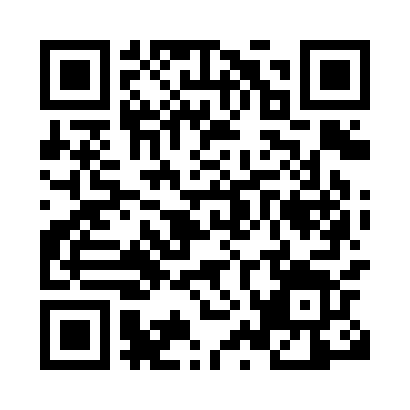 Prayer times for Bartholoma, GermanyWed 1 May 2024 - Fri 31 May 2024High Latitude Method: Angle Based RulePrayer Calculation Method: Muslim World LeagueAsar Calculation Method: ShafiPrayer times provided by https://www.salahtimes.comDateDayFajrSunriseDhuhrAsrMaghribIsha1Wed3:465:591:175:178:3610:402Thu3:435:581:175:188:3710:423Fri3:415:561:175:188:3910:454Sat3:385:541:175:198:4010:475Sun3:355:531:175:208:4210:506Mon3:325:511:175:208:4310:527Tue3:295:501:175:218:4410:558Wed3:265:481:175:218:4610:579Thu3:235:471:165:228:4711:0010Fri3:215:451:165:228:4911:0211Sat3:185:441:165:238:5011:0512Sun3:155:421:165:238:5111:0813Mon3:125:411:165:248:5311:1014Tue3:095:391:165:248:5411:1315Wed3:065:381:165:258:5511:1616Thu3:035:371:165:258:5711:1817Fri3:005:361:165:268:5811:2118Sat3:005:341:175:268:5911:2419Sun2:595:331:175:279:0111:2620Mon2:595:321:175:279:0211:2621Tue2:595:311:175:289:0311:2722Wed2:585:301:175:289:0411:2723Thu2:585:291:175:299:0511:2824Fri2:575:281:175:299:0711:2925Sat2:575:271:175:309:0811:2926Sun2:575:261:175:309:0911:3027Mon2:575:251:175:309:1011:3028Tue2:565:241:175:319:1111:3129Wed2:565:231:185:319:1211:3130Thu2:565:231:185:329:1311:3231Fri2:565:221:185:329:1411:32